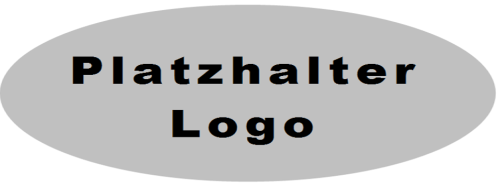 Adresse:Bitte um VeröffentlichungSehr geehrte Damen und Herren,wir bitten Sie, nachstehende Mitteilung in Ihrer nächsten Ausgabe zu veröffentlichen. Im Voraus vielen Dank.Mit freundlichen Grüßen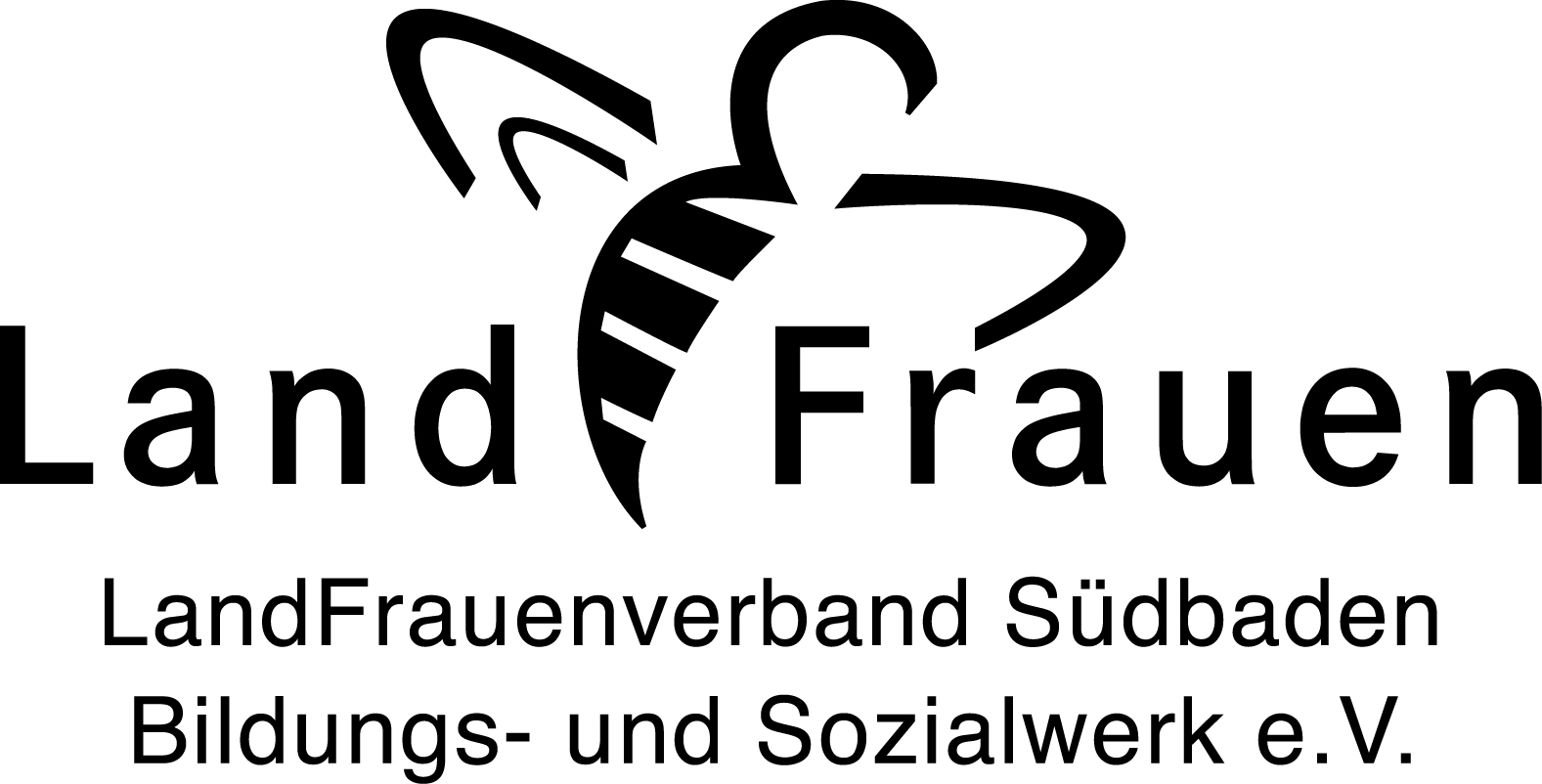 Der LandFrauenverein XXXXX lädt zu folgender Veranstaltung herzlich ein:Titel: 	Ausschreibungstext: 	Datum und Uhrzeit: 	Raum und Ort: 	Referent/in: 	Auch Nichtmitglieder sind herzlich willkommen. Diese Veranstaltung wird im Auftrag des Bildungs- und Sozialwerks des LandFrauenverbandes Südbaden e. V. durchgeführt.Absender:Absender:LandFrauenverein:Name Vorname:Straße:PLZ Wohnort:Telefon:E-Mail:Datum: